Église St Joseph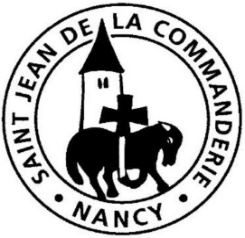 6 juin 2021Corps et Sang du Christ  BPrenez et mangez« Voici le sang de l’alliance ! » Avec ces mots, Moïse acte l’Alliance de Dieu avec son peuple. Lors de la Cène, en partageant son corps et son sang avec ses disciples, le Christ redit cette phrase pour révéler qu’’il ressaisit en son amour l’ancienne alliance pour devenir « le médiateur de l’alliance nouvelle ».CHANT D’OUVERTUREDieu nous accueille  A 174Dieu nous accueille en sa maison, Dieu nous invite à son festin ; Jour d’allégresse et jour de joie ! Alléluia !Ô quelle joie quand on m’a dit :
Approchons-nous de sa maison,
Dans la Cité du Dieu vivant.5.   Approchons-nous de ce repas
      où Dieu convie tous ses enfants,
      mangeons e pain qui donne vie7.   Que Jésus-Christ nous garde tous
      dans l’unité d’un même Corps,
      nous qui mangeons le même pain.1ère Lecture : Ex 24, 3-8Les fondements de la première alliance entre le Seigneur et son peuple sont conclus lors de la première « liturgie » dans laquelle Moïse lit les paroles de Dieu devant le peuple avant de répandre sur l’autel le sang de l’Alliance.Psaume 115Nous partageons la coupe du salut en invoquant le nom du Seigneur.Comment rendrai-je au SeigneurTout le bien qu’il m’a fait ?J’élèverai la coupe du salut,J’invoquerai le nom du Seigneur.Il en coûte au Seigneur de voir mourir les siens !Ne suis-je pas, Seigneur, ton serviteur,Moi, dont tu brisas les chaînes ?Je t’offrirai le sacrifice d’action de grâce,J’invoquerai le nom du Seigneur.Je tiendrai mes promesses au Seigneur,Oui, devant tout son peuple.2ème Lecture : He 9, 11-15Par sa mort sur la croix, le Christ a offert son sang pour le salut de tous les hommes en devenant le « médiateur d’une alliance nouvelle » purifiée par son amour qui nous libères du péché.Évangile : Mc 14, 12-16. 22-26Alléluia. Alléluia.	Moi, je suis le pain vivant qui est descendu du ciel,	dit le Seigneur ;	si quelqu’un mange de ce pain,	il vivra éternellement.Alléluia.PRIERE DES FIDELESSeigneur Jésus-Christ, toi qui as affronté la mort par amour pour nous, nous nous tournons vers toi dans un esprit de communion pour te présenter nos prières pour le monde et pour nos frères et sœurs.En cette fête qui célèbre le Corps et le Sang du Christ,prions pour les communautés chrétiennes empêchées de célébrer l’Eucharistie par manque de prêtres ou à cause des persécutions. R/   R/ Jésus sauveur du monde, écoute et prends pitiéEn cette fête qui célèbre le Corps et le Sang du Christ,prions pour tous les prêtres qui nourrissent nos communautés du pain de vie, que nous sachions les reconnaître comme un don de Dieu. R/En cette fête qui célèbre le Corps et le Sang du Christ,prions pour que les Chrétiens sachent mettre en pratique les commandements transmis par Moïse, mais, plus encore, à l’exemple du sacrifice du Christ, se donnent sans compter pour le bien de leurs frères. R/En cette fête qui célèbre le Corps et le Sang du Christ,prions pour les enfants qui vont communier pour la première fois et pour tous les jeunes qui ont fait acte de foi en recevant le baptême ou la confirmation. R/Seigneur Jésus Christ, vois nos besoins et entends nos difficultés. Dans ta bonté, viens à notre aide et réponds à nos appels, toi qui es vivant pour les siècles des siècles. – Amen.COMMUNIONC’est toi, Seigneur, le pain rompu  D 293C’est toi, Seigneur, le pain rompu livré pour notre vie, c’est toi, Seigneur, notre unité, Jésus ressuscité !1.	Jésus, la nuit qu’il fut livré rompit le pain et dit : « Prenez, mangez, voici mon corps livré pour l’univers »2.	Jésus, la nuit qu’il fut livré, montra le vin et dit : « Prenez, buvez, voici mon sang versé pour l’univers. »3. 	« Je donnerai gratuitement à ceux qui m’ont cherché, et tous les pauvres mangeront », Parole du Seigneur.4.	« Je suis le pain qui donne vie : qui croit en moi vivra ; et je le ressusciterai, au jour de mon retour. »6.	Nous partageons un même pain, dans une même foi et nous formons un même corps, l’Église de Jésus.L’unique et même Christest présentdansle paineucharistique en tout lieude la terre. Cela signifie que nous ne pouvons le rencontrerqu’avec tous les autres.Benoît XVI